Gender attitudes and the new cultural divide in EuropeSupplementary materialA. Attitudinal variablesTable A1: Key attitudinal variablesNote: Scales are adjusted so that higher values mean more cosmopolitan/ gender egalitarian attitudes; EU confid is measured relative to other confidence items; Gender private index = Row means of all four gender private items; Gender public index = Row means of all three gender public items.B. Factor Analysis Gender ItemsTable B1: ML-confirmatory factor analysis of gender items with correlated factorsNote: N: 30541; Cronbach’s alpha for both indices is 0.83.Table B2: ML-exploratory factor analysis of gender items with oblique rotationNote: N: 30541; principal axis (PA) method yields similar results.C. Descriptive statisticsTable C1 Descriptive statisticsNote: EVS 2017; N: 34908  Occupational Class (Oesch 2006; excluding respondents who never had a paid job) = #1 Self-employed professionals and large employers, #2 Technical (semi-)professionals, #3 (Associate) managers, #4 Socio-cultural (semi-)professionals, #5 Small business owners, #6 Production workers, #7 Clerks, #8 Service workers; Employment = Employed (Paid Employment > 30 hours a week, > 30 hours a week and self-employed), Non-Employed (Military Service, Retired/ pensioned, homemaker not otherwise employed, student, unemployed and disabled); Education = Lower educated (not completed ISCED 1 - short vocational ISCED3), medium educated (general ISCED3 without access to tertiary education - vocational ISCED4 with access to university), and higher educated (university qualification below bachelor’s degree - doctoral degree); Income = respondents’ self-reported household income in deciles; Age is the respondents’ real age; Marital Status = Married (married and registered partnership), Separated (separated, widowed, and divorced), and Not Married (never married and never registered partnership); Child(ren) = Having one child or more (irrespective of their age and whether or not they live in the respondents’ household); Party Appeal = recoded 10 point scale of national political parties into left (1-4), centre (5&6), right (7-10), and no appeal (no answer, do not know, and no party appeal).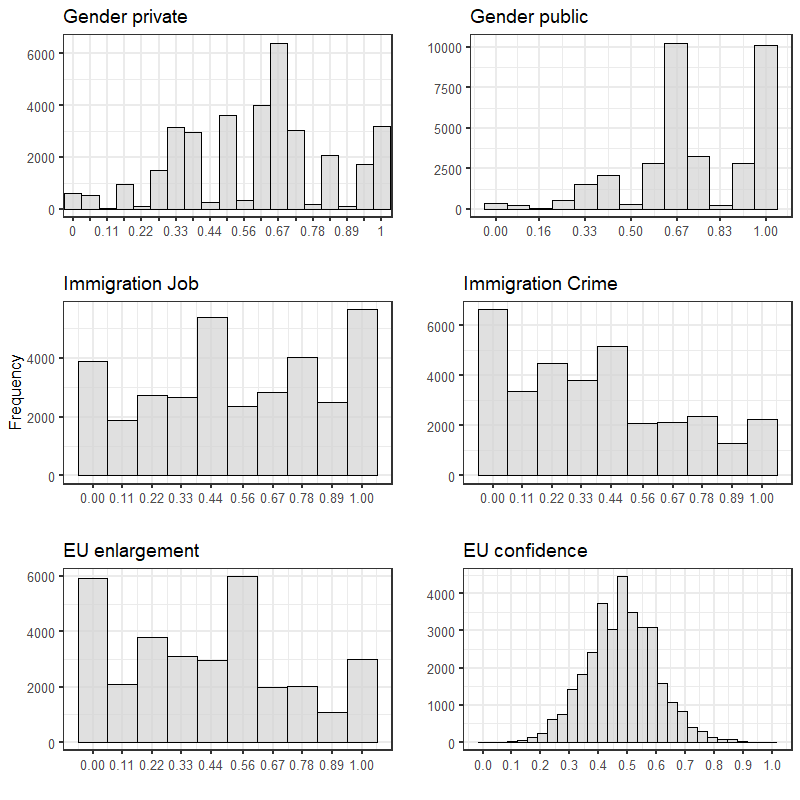 Figure C2 Histograms of attitude itemsNote: EVS 2017; standardized on 0-1 scale.D. Model fit LPA Europe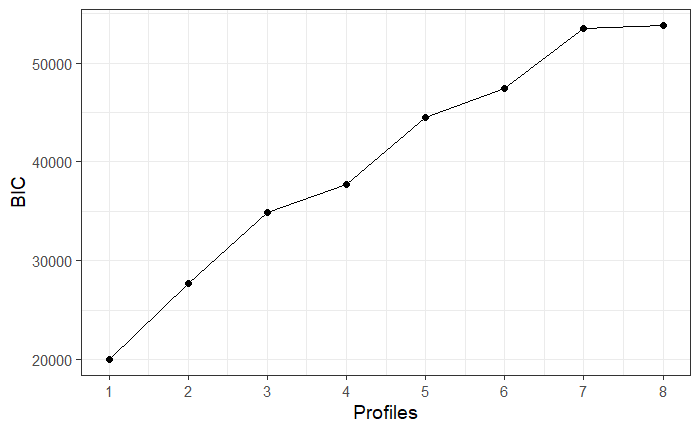 Figure D1 BIC plot of LPA models with 1-8 profilesTable D2: Latent profile model fit statisticsNotes: EVS 2017; N=34908; weighted by population sizeE. Alternative LPA model EuropeThe seven-profile model below (see Figure E1) has a similar structure as the three-profile model showing primarily divides over gender attitudes, small divides over immigration attitudes and almost no divides over EU attitudes. None of the additional profiles reveal substantively new combinations of attitudes. Instead, they mainly provide more fine-grained distinctions of the three-profile structure. Perhaps the sixth profile is somewhat interesting as it combines ambivalent gender attitudes in the private realm with egalitarian attitudes in the public realm, but this within-issue cross-cuttingness is not the primary interest of this study. Furthermore, as most other additional profiles, it represents a relatively small group of less than 7 percent of the population. We, therefore, decide to use the three-profile solution for the main analysis.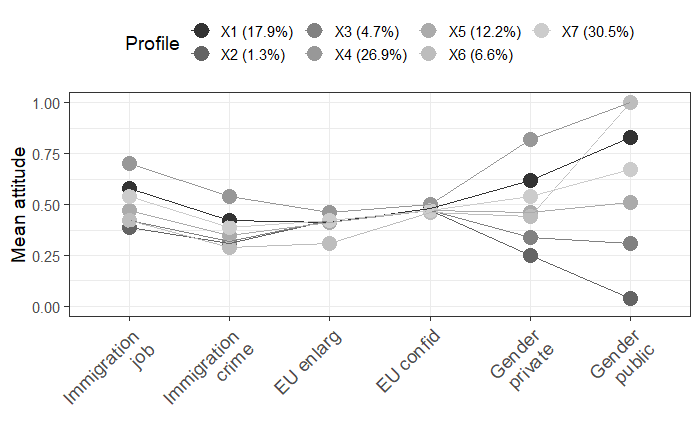 Figure E1 Latent profiles of political attitudes in Europe, 7-profile solutionF. Robustness checks of the LPA modelsWe conducted four different robustness tests. First, we ran a basic LPA model without specifying any covariance between the indicators (see Figure F1), which did not change the LPA outcome. Second, we tested the LPA model with every combination of the six immigration items with more than two values provided in the EVS: “When jobs are scarce, employers should give priority to [NATIONALITY] people over immigrants” (v80); “How would you evaluate the impact of these people [immigrants] on the development of [your country]?” (v184); “Immigrants take jobs away from [NATIONALITY]” (v185); “Immigrants make crime problems worse” (v186); “Immigrants are a strain on a country’s welfare system” (v187); “It is better if immigrants maintain their distinct customs and traditions” (v188). The item “Could you identify any that you would not like to have as neighbours? Immigrants/foreign workers” (v24) is dichotomous and was left out. This left us with 15 combinations of immigration items for which we ran separate latent profile analyses. They all yielded substantially similar results. Third, we estimated the LPA model with the original EU confidence item instead of the construct that adjusts for individuals’ average institutional confidence. This did also not change the results substantively. Fourth, we adopted the procedure to detect the presence of direct effects suggested by Kankaras, Moors, and Vermunt (2010) to test for country differences in item responses. We estimated the three-profile LPA with country dummies regressed on each attitude indicator to explore whether there are country-specific influences on the indicators that the latent profile model cannot explain. Adding the country dummies to the model might adjust for the bias as we allow for variation in the intercepts of the indicators across those countries (ibid., p. 411). To keep our LPA model as parsimonious as possible, we only included the three country dummies per indicator which yielded the highest standardized coefficients (I_job on DE DK FI; I_crime on GB ES FR; EU_enl on BG RO PL; EU_conf on BG LI ES; G_ipriv on DK ES NE; G_ipubl on PT GB FI). This adjustment did not affect the structure and size of the three-profile model solution. We therefore stayed with the original model, which is presented in Figure 1 in the paper.For the Western European LPA model, we also tested for measurement invariance. Again, adding the three direct country effects with the highest standardized coefficients per indicator to the model (I_job on DE DK FI; I_crime on GB ES FR; EU_enl on PT DK GB; EU_conf on ES PT IT; G_ipriv on DK ES NE; G_ipubl on PT GB FI) did not change the results. Again, we decided to stick to the original model, presented in Figure 2 in the paper.We also tested the Central and Eastern European LPA model for measurement invariance. Adding direct country effects to the model (I_job on BG HR ET; I_crime on SL RO HR; EU_enl on BG RO HU; EU_conf on BG LI SK; G_ipriv on ET SK SL; G_ipubl on HR SL RO) leads to small changes in the structure, but not in the size of the profiles. Comparing the model fit statistics reveals that the modified model has a better fit than the basic model. We thus continued with the modified model, displayed in Figure 3 in the paper.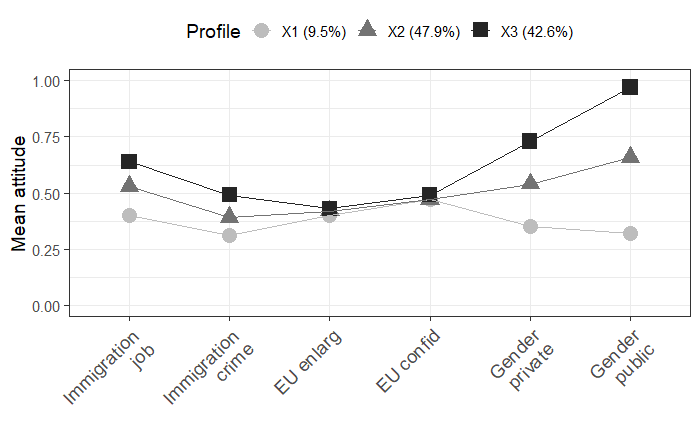 Figure F1 Latent profiles of political attitudes in Europe, 3-profile solution without covariance specificationG. Mean attitudes LPA Europe Table G1: Mean attitude values per profile across all European countriesNote: EVS2017; N=34908; weighted by population size; scale range 0-1; robust standard errors in brackets; a=significant mean difference between Centrist Gender Egalitarian and Centrist Gender Ambivalent profiles at p<0.001; b=significant mean difference between Centrist Gender Ambivalent and Centrist Gender Traditionalist profiles at p<0.001; c=significant mean difference between Centrist Gender Traditionalist and Centrist Gender Egalitarian profiles at p<0.001; significant mean difference at **p<0.01; significant mean difference at *p<0.05.H. Alternative LPA models Western Europe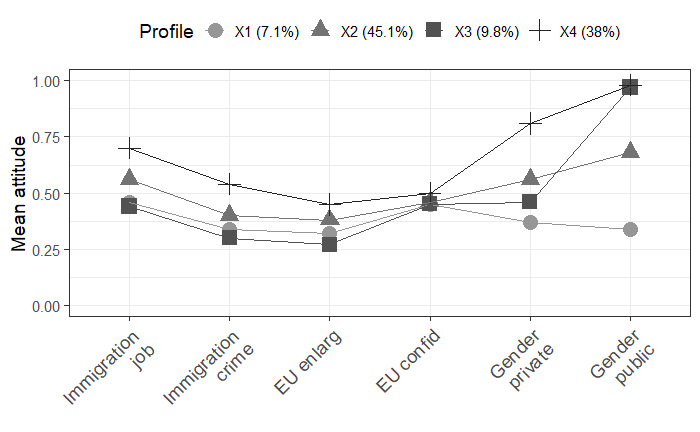 Figure H1 Latent profiles of political attitudes in Western Europe, 4-profile solution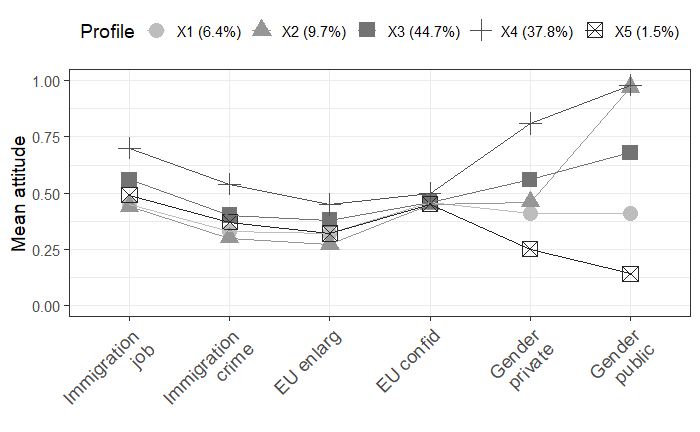 Figure H2 Latent profiles of political attitudes in Western Europe, 5-profile solutionI. Alternative LPA models Central and Eastern Europe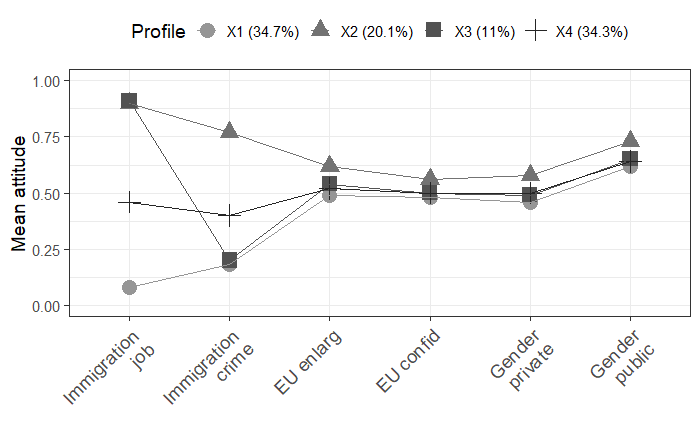 Figure I1 Latent profiles of political attitudes in Central and Eastern Europe, 4-profile solution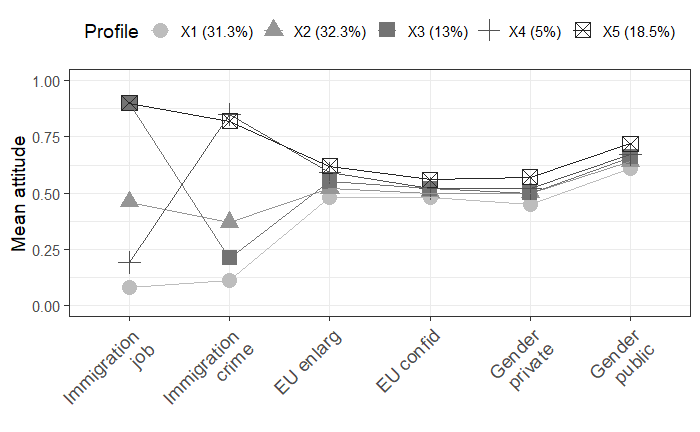 Figure I2 Latent profiles of political attitudes in Central and Eastern Europe, 5-profile solutionJ. Mean attitudes LPA Western and Central and Eastern Europe Table J1: Mean attitude values per profile across Western European countriesNote: EVS 2018; N: 20321; weighted by population size; scale range 0-1; robust standard errors in brackets; a=significant mean difference between Centrist Gender Egalitarian and Centrist Gender Ambivalent profiles at p<0.001; b=significant mean difference between Centrist Gender Ambivalent and Centrist Gender Traditionalist profiles at p<0.001; c=significant mean difference between Centrist Gender Traditionalist and Centrist Gender Egalitarian profiles at p<0.001; * signals significant mean difference at p<0.05.Table J2: Mean attitude values per profile across Central and Eastern European countriesNote: EVS 2018; N: 14587; weighted by population size; scale range 0-1; robust standard errors in brackets; a=significant mean difference between Cosmopolitan Gender Ambivalent and Centrist Gender Ambivalent profiles at p<0.001; b=significant mean difference between Centrist Gender Ambivalent and Communitarian Gender Ambivalent profiles at p<0.001; c=significant mean difference between Communitarian Gender Ambivalent and Cosmopolitan Gender Ambivalent profiles at p<0.001.K. Single country LPAs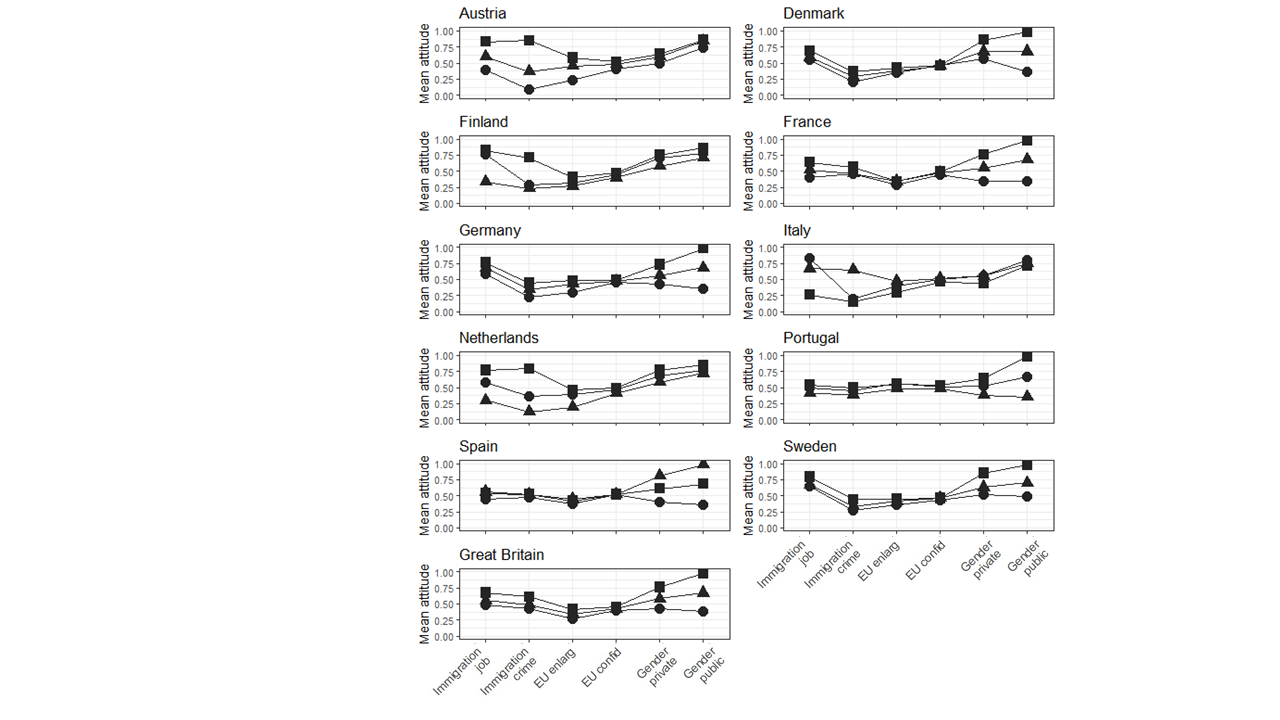 Figure K1 Latent profiles of political attitudes in the single Western European countries, 3-profile solution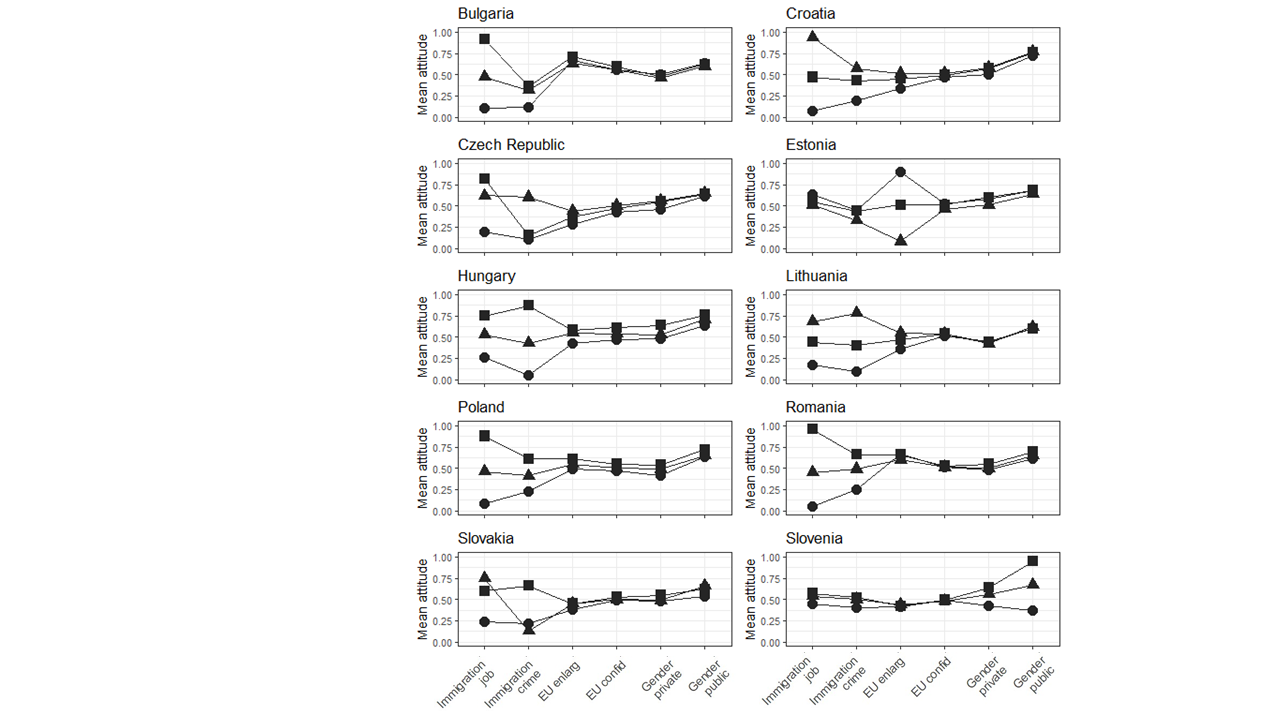 Figure K2 Latent profiles of political attitudes in the single Central and Eastern European countries, 3-profile solutionL. Regression coefficients socio-structural analysis of single attitude dimensionsM. Regression coefficients socio-structural analysis of profile membershipTable M1 Multinomial logistic regression of profile membership on socio-structural characteristics and party identification for Western EuropeRef. Profile: Centrist Gender EgalitarianNote: EVS 2017; Standard errors in parentheses; *p<0.05, **p<0.01, ***p<0.001; AIC: 23513; N: 14593Table M2 Multinomial logistic regression of profile membership on socio-structural characteristics and party identification for Central and Eastern EuropeRef. Profile: Cosmopolitan Gender AmbivalentNote: EVS 2017; Standard errors in parentheses; *p<0.05, **p<0.01, ***p<0.001; AIC: 21685; N: 10495ReferencesKankaras M., Moors G., Vermunt J.K. (2010). Testing for measurement invariance with latent class analysis. In Davidov E., Schmidt P., Billiet J., Meuleman B. (Eds.), Cross-cultural analysis. Methods and applications. New York: Routledge, pp. 359-384.Oesch D. (2006). Coming to Grips with a Changing Class Structure: An Analysis of Employment Stratification in Britain, Germany, Sweden and Switzerland. International Sociology, 21, 263–288.LabelQuestionOriginal scaleImmigration jobImmigrants take jobs away from [NATIONALITY]Take jobs away (1) – Do not take jobs away (10)Immigration crimeImmigrants make crime problems worse Make it worse (1) – Do not make it worse (10) EU enlargSome say that the European Union enlargement should go further. Others say it has already gone too far. Which number best describes your position?Has gone too far (1) – Should go further (10) EU confidHow much confidence do you have in the European Union?(Relative to individuals’ mean on confidence in other political institutions)None at all (0) – A great deal (6) Gender private (index)When a mother works for pay, the children sufferA job is alright but what most women really want is a home and childrenAll in all, family life suffers when the woman has a full-time jobA man's job is to earn money; a woman's job is to look after the home and familyAgree strongly (1) – Disagree strongly (4)Gender public (index)On the whole, men make better political leaders than women doA university education is more important for a boy than for a girlOn the whole, men make better business executives than women doAgree strongly (1) – Disagree strongly (4)Variable FactorStandardized estimatepvalueWhen a mother works for pay, the children sufferPrivate Gender0.730A job is alright but what most women really want is a home and childrenPrivate Gender0.730All in all, family life suffers when the woman has a full-time jobPrivate Gender0.770A man's job is to earn money; a woman's job is to look after the home and familyPrivate Gender0.760On the whole, men make better political leaders than women doPublic Gender0.830A university education is more important for a boy than for a girlPublic Gender0.700On the whole, men make better business executives than women doPublic Gender0.840Variable Factor 1Factor 2When a mother works for pay, the children suffer-0.020.79A job is alright but what most women really want is a home and children0.180.57All in all, family life suffers when the woman has a full-time job-0.060.86A man's job is to earn money; a woman's job is to look after the home and family0.370.47On the whole, men make better political leaders than women do0.800.02A university education is more important for a boy than for a girl0.670.07On the whole, men make better business executives than women do0.88-0.05Cronbach’s alpha0.830.83MeanMeanStd. Dev.Std. Dev.MinimumMaximumGender private2.782.780.720.721.004.00Gender public3.213.210.680.681.004.00Immigration job5.855.852.972.971.0010.00Immigration crime4.424.422.762.761.0010.00EU enlarg4.834.832.832.831.0010.00EU confid2.962.960.690.690.185.94Income5.255.252.822.821.0010.00Age51.5251.5217.7917.7918.0082.00NNN%%%%Oesch class scheme[1] Self-employed professionals and large employers7087087082.32.32.32.3[2] Small business owners2117211721176.96.96.96.9[3] Technical (semi-)professionals2243224322437.37.37.37.3[4] Production workers74377437743724.124.124.124.1[5] (Associate) managers43874387438714.214.214.214.2[6] Clerks2885288528859.49.49.49.4[7] Socio-cultural (semi-)professionals47254725472515.315.315.315.3[8] Service workers63296329632920.520.520.520.5Non-employment[0] Employed18197181971819752.552.552.552.5[1] Non-employed16487164871648747.547.547.547.5Education[1] Lower educated81608160816023.623.623.623.6[2] Medium educated15635156351563545.245.245.245.2[3] Higher educated10810108101081031.231.231.231.2Marital Status[1] Married18328183281832852.952.952.952.9[2] Separated77527752775222.422.422.422.4[3] Not married85598559855924.724.724.724.7Children[0] No child95999599959927.727.727.727.7[1] Child(ren)25034250342503472.372.372.372.3Party appeal[1] Left90589058905826.226.226.226.2[2] Centre68816881688119.919.919.919.9[3] Right88448844884425.625.625.625.6[4] No appeal97739773977328.328.328.328.3CountryAustria1644164416444.74.74.74.7Bulgaria1556155615564.54.54.54.5Croatia1487148714874.34.34.34.3Czechia1809180918095.25.25.25.2Denmark3361336133619.69.69.69.6Estonia1304130413043.73.73.73.7Finland1198119811983.43.43.43.4France1870187018705.45.45.45.4Germany2166216621666.26.26.26.2Hungary1513151315134.34.34.34.3Italy2277227722776.56.56.56.5Lithuania1448144814484.14.14.14.1Netherlands2400240024006.96.96.96.9Poland1352135213523.93.93.93.9Portugal1215121512153.53.53.53.5Romania1611161116114.64.64.64.6Slovakia1432143214324.14.14.14.1Slovenia1075107510753.13.13.13.1Spain1209120912093.53.53.53.5Sweden1193119311933.43.43.43.4Great Britain1788178817885.15.15.15.1ProfilesBICaBICAICLLEntropy1-20,052.24-20,099.91-20,179.1510,104.572-27,687.20-27,757.12-27,873.3313,958.670.7183-34,889.15-34,981.31-35,134.5117,596.250.9324-37,709.50-37,823.91-38,014.0819,043.040.8745-44,478.91-44,615.57-44,842.7122,464.360.9066-47,440.17-47,599.07-47,863.1923,981.600.9147-53,467.15-53,648.29-53,949.3927,031.700.948-53,769.63-53,973.02-54,311.1027,219.550.867AttitudesCentrist Gender EgalitarianCentrist Gender EgalitarianCentrist Gender AmbivalentCentrist Gender AmbivalentCentrist Gender TraditionalistCentrist Gender TraditionalistImmigration job0.64a,c(0.004)0.53a,b(0.004)0.42b,c(0.008)Immigration crime0.48a,c(0.004)0.39a,b(0.003)0.32b,c(0.007)EU enlarg0.43c*(0.004)0.42(0.004)0.40c*(0.008)EU confid0.49a,c**(0.002)0.47a(0.001)0.47c**(0.003)Gender private0.72a,c(0.003)0.54a,b(0.002)0.37b,c(0.005)Gender public0.97a,c(0.001)0.67a,b(0.001)0.33b,c(0.004)AttitudesCentrist Gender EgalitarianCentrist Gender EgalitarianCentrist Gender AmbivalentCentrist Gender AmbivalentCentrist Gender TraditionalistCentrist Gender TraditionalistImmigration job0.65a,c(0.004)0.56a,b(0.004)0.46b,c(0.011)Immigration crime0.49a,c(0.004)0.40a,b(0.004)0.34b,c(0.011)EU enlarg0.41a,c(0.004)0.38a,b(0.004)0.32b,c(0.01)EU confid0.49a,c(0.002)0.46a,b*(0.002)0.45b*,c(0.004)Gender private0.74a,c(0.003)0.55a,b(0.003)0.37b,c(0.007)Gender public0.98a,c(0.001)0.68a,b(0.001)0.34b,c(0.005)AttitudesCosmopolitan Gender AmbivalentCosmopolitan Gender AmbivalentCentrist Gender AmbivalentCentrist Gender AmbivalentCommunitarian Gender AmbivalentCommunitarian Gender AmbivalentImmigration job0.90a,c(0.004)0.45a,b(0.004)0.07b,c(0.002)Immigration crime0.54a,c(0.009)0.37a,b(0.006)0.16b,c(0.006)EU enlarg0.54a,c(0.009)0.48a,b(0.008)0.44b,c(0.009)EU confid0.53a,c(0.004)0.50a,b(0.003)0.48b,c(0.003)Gender private0.54a,c(0.006)0.50a,b(0.005)0.46b,c(0.005)Gender public0.69a,c(0.005)0.64a,b(0.005)0.62b,c(0.005)Table L1: OLS Regression of socio-structural characteristics on cultural attitudesTable L1: OLS Regression of socio-structural characteristics on cultural attitudesTable L1: OLS Regression of socio-structural characteristics on cultural attitudesTable L1: OLS Regression of socio-structural characteristics on cultural attitudesTable L1: OLS Regression of socio-structural characteristics on cultural attitudesTable L1: OLS Regression of socio-structural characteristics on cultural attitudesTable L1: OLS Regression of socio-structural characteristics on cultural attitudesGender attitudes (WE)Immigration attitudes (WE)EU attitudes (WE)Gender attitudes (CEE)Immigration attitudes (CEE)EU attitudes (CEE)(1)(2)(3)(4)(5)(6)CLASS (Ref. Socio-cult. professionals)Self-empl.+large employers0.0260.036-0.032***-0.0030.014-0.031(0.024)(0.022)(0.007)(0.005)(0.038)(0.019)Small business owners0.040***0.063***0.00030.030**0.043*0.022***(0.010)(0.007)(0.010)(0.010)(0.018)(0.006)Technical (semi-)professionals0.0070.035***-0.0030.016***0.044**0.024**(0.005)(0.007)(0.015)(0.003)(0.015)(0.009)Production workers0.056***0.098***0.0060.047***0.074***0.027**(0.007)(0.004)(0.012)(0.008)(0.011)(0.009)(Associate) managers-0.0060.0190.002-0.0060.018***0.002(0.004)(0.014)(0.009)(0.010)(0.005)(0.007)Clerks0.022***0.049***-0.0070.0120.026**0.025***(0.006)(0.006)(0.007)(0.008)(0.010)(0.007)Service workers0.037***0.078***0.0090.027***0.045***0.026***(0.007)(0.008)(0.006)(0.004)(0.013)(0.005)EMPLOYMENT STATUS (Ref. Employed)Non-Employed0.022**0.003-0.0030.018***-0.010-0.011***(0.008)(0.018)(0.009)(0.005)(0.009)(0.003)EDUCATION (Ref. Higher)Lower Educated0.069***0.089***0.030***0.077***0.092***0.016**(0.016)(0.012)(0.006)(0.005)(0.021)(0.005)Medium Educated0.027***0.061***0.031***0.039***0.043***0.016***(0.007)(0.015)(0.003)(0.005)(0.007)(0.004)INCOME-0.006***-0.004-0.001-0.006***-0.008***-0.001(0.001)(0.003)(0.001)(0.001)(0.002)(0.001)AGE0.001***0.0010.001***0.001***0.00030.001*(0.0001)(0.001)(0.0001)(0.0003)(0.001)(0.0004)GENDER (Ref. Female)Male0.044***0.0080.0020.059***0.0130.001(0.013)(0.005)(0.004)(0.009)(0.007)(0.004)MARITAL STATUS (Ref. Not married)Married0.009-0.0050.0030.017**0.0080.015*(0.007)(0.013)(0.010)(0.006)(0.021)(0.006)Separated0.008-0.0001-0.0060.013**0.0250.019***(0.005)(0.023)(0.014)(0.005)(0.021)(0.005)CHILDREN (Ref. No child)Child(ren)0.0090.0190.0040.0010.001-0.001(0.007)(0.024)(0.012)(0.002)(0.012)(0.006)PARTY APPEAL (Ref. Left)Centre0.0190.035**0.033***0.051***0.070***0.024(0.011)(0.011)(0.010)(0.012)(0.015)(0.012)Right0.047***0.151***0.085***0.070***0.177***0.101***(0.011)(0.038)(0.016)(0.016)(0.023)(0.019)No Appeal0.0140.0560.030*0.040**0.103***0.058***(0.007)(0.030)(0.012)(0.015)(0.017)(0.008)Observations11,10911,01010,91113,95113,85613,807R20.2730.1780.1170.2710.1620.129Adjusted R20.2710.1760.1150.2690.1610.127Note: EVS 2017; *p<0.05**p<0.01***p<0.001; clustered robust standard errors; dependent variables scale: 0-1, indices based on rowmeans, higher values=more traditional/communitarian, lower values=more egalitarian/cosmopolitan; control variable: country dummies.Note: EVS 2017; *p<0.05**p<0.01***p<0.001; clustered robust standard errors; dependent variables scale: 0-1, indices based on rowmeans, higher values=more traditional/communitarian, lower values=more egalitarian/cosmopolitan; control variable: country dummies.Note: EVS 2017; *p<0.05**p<0.01***p<0.001; clustered robust standard errors; dependent variables scale: 0-1, indices based on rowmeans, higher values=more traditional/communitarian, lower values=more egalitarian/cosmopolitan; control variable: country dummies.Note: EVS 2017; *p<0.05**p<0.01***p<0.001; clustered robust standard errors; dependent variables scale: 0-1, indices based on rowmeans, higher values=more traditional/communitarian, lower values=more egalitarian/cosmopolitan; control variable: country dummies.Note: EVS 2017; *p<0.05**p<0.01***p<0.001; clustered robust standard errors; dependent variables scale: 0-1, indices based on rowmeans, higher values=more traditional/communitarian, lower values=more egalitarian/cosmopolitan; control variable: country dummies.Note: EVS 2017; *p<0.05**p<0.01***p<0.001; clustered robust standard errors; dependent variables scale: 0-1, indices based on rowmeans, higher values=more traditional/communitarian, lower values=more egalitarian/cosmopolitan; control variable: country dummies.Note: EVS 2017; *p<0.05**p<0.01***p<0.001; clustered robust standard errors; dependent variables scale: 0-1, indices based on rowmeans, higher values=more traditional/communitarian, lower values=more egalitarian/cosmopolitan; control variable: country dummies.Centrist Gender AmbivalentCentrist Gender AmbivalentCentrist Gender TraditionalCentrist Gender TraditionalCLASS (Ref. Socio-cult. prof.)Self-empl.+large employers-0.075(0.156)0.676*(0.309)Small business owners0.148(0.113)0.692**(0.234)Technical (semi-)professionals0.075(0.106)0.323(0.253)Production workers0.409***(0.095)1.079***( 0.21)(Associate) managers0.045(0.088)0.139(0.229)Clerks0.211*( 0.1)0.303(0.241)Service workers0.207*(0.089)0.578**(0.214)EMPLOYMENT STATUS (Ref. Employed)Non-employed0.107(0.062)0.141(0.118)EDUCATION (Ref. Higher)Lower0.495***(0.079)0.71***(0.154)Medium0.331***(0.064)0.163( 0.14)INCOME-0.044***(0.011)-0.104***(0.023)AGE0.01***(0.002)0.015***(0.004)GENDER (Ref. Female)Men0.734***(0.054)1.095***(0.111)MARITAL STATUS (Ref. Not married)Married0.014(0.079)0.115(0.159)Separated-0.005(0.089)0.25(0.168)CHILDREN (Ref. No child)Child(ren)0.102(0.069)-0.254(0.132)PARTY APPEAL (Ref. Left)Center0.419***(0.073)0.658***(0.148)Right0.558***(0.067)0.915***(0.133)No appeal0.185**( 0.07)0.428**(0.138)COUNTRY (Ref. DE)AU0.793***(0.109)1.83***(0.259)DK0.854***(0.093)1.092***(0.253)FI1.376***(0.109)1.498***( 0.28)FR0.504***(0.103)0.696**(0.267)DE1.268***(0.102)1.353***(0.272)IT1.483***(0.109)2.192***(0.258)NE1.566***(0.098)1.69***(0.257)ES0.536***(0.123)0.834**(0.293)GB1.76***(0.104)1.677***(0.268)Intercept-2.645***(0.157)-5.557***(0.377)Centrist Gender AmbivalentCentrist Gender AmbivalentCommunitarian Gender AmbivalentCommunitarian Gender AmbivalentCLASS (Ref. Socio-cult. prof.)Self-empl.+large employers-0.393( 0.38)-0.435(0.379)Small business owners-0.43(0.227)0.277( 0.22)Technical (semi-)professionals-0.117(0.207)0.327(0.202)Production workers0.103(0.164)0.58***(0.166)(Associate) managers-0.191(0.162)-0.046(0.172)Clerks-0.238(0.192)0.195(0.194)Service workers-0.089(0.164)0.464**(0.168)EMPLOYMENT STATUS (Ref. Employed)Non-employed-0.247*(0.116)-0.166(0.109)EDUCATION (Ref. Higher)Lower0.447**( 0.17)1.016***(0.164)Medium0.16(0.117)0.37**( 0.12)INCOME-0.068**( 0.02)-0.099***(0.019)AGE-0.019***(0.004)-0.012**(0.004)GENDER (Ref. Female)Men-0.144(0.099)-0.065(0.094)MARITAL STATUS (Ref. Not married)Married0.303(0.161)0.232(0.169)Separated0.464*(0.184)0.403*(0.184)CHILDREN (Ref. No child)Child(ren)-0.06(0.141)0.028(0.144)PARTY APPEAL (Ref. Left)Center-0.032(0.139)0.107(0.124)Right0.283*(0.142)0.638***(0.128)No appeal0.215(0.132)0.109(0.121)COUNTRY (Ref. DE)BG-0.017(0.134)0.778***(0.128)HR-0.307*( 0.13)-0.047(0.135)CZ0.637***(0.136)1.304***(0.134)ET0.349**(0.126)0.038(0.138)HU0.341*(0.134)1.164***(0.129)LI1.107***(0.139)1.267***(0.144)RO-0.078(0.141)0.677***(0.135)SK1.452***(0.165)1.779***(0.165)SL0.372**(0.135)0.179(0.148)Intercept0.919**(0.278)-0.553(0.285)